ESCOLA ANTONI GAUDÍ 	NIVELL 3R 	CURS 2019-20ACTIVITATS PREVISTES PER A LA SETMANA 	DEL 30 DE MARÇ AL 3 D’ABRIL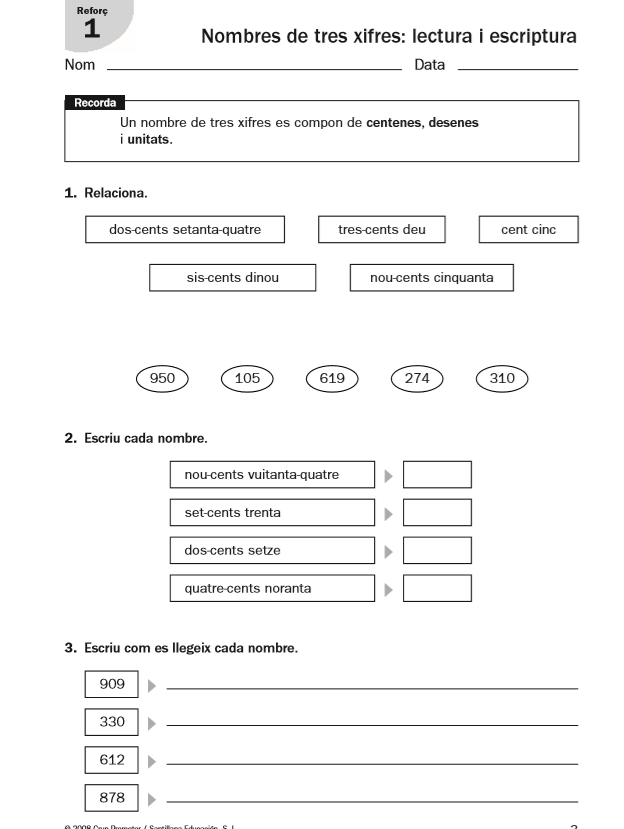 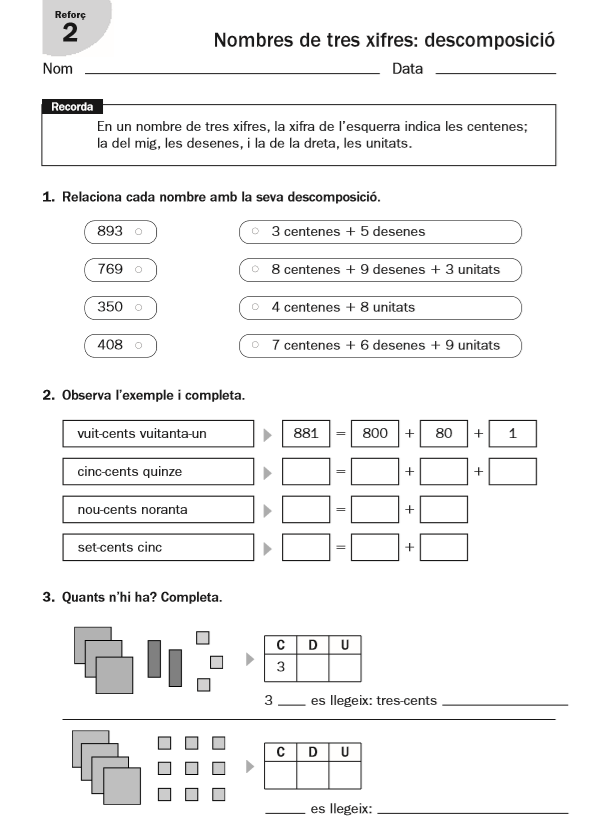 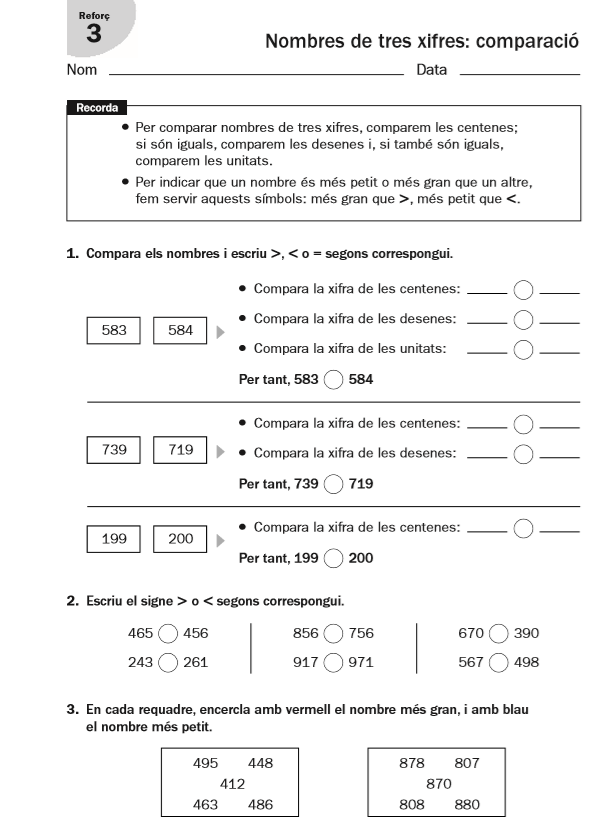 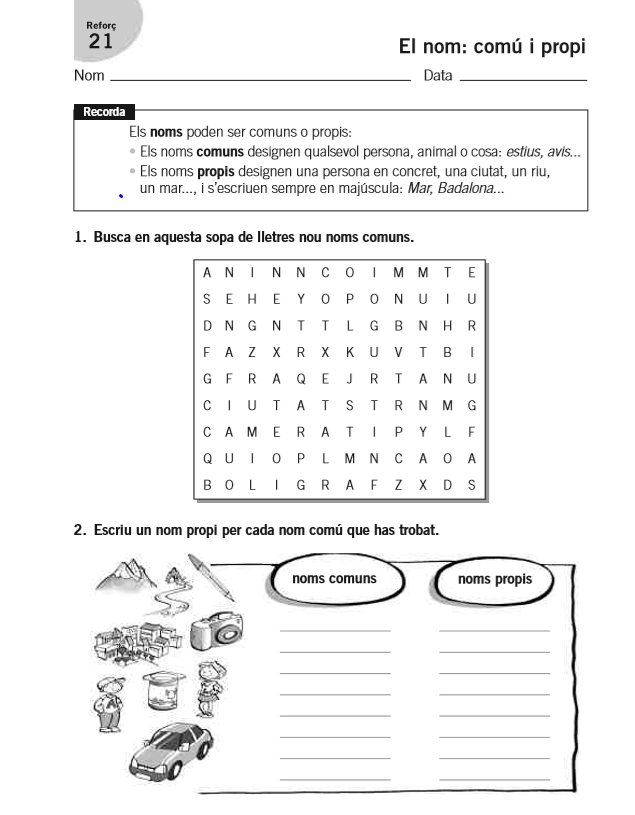 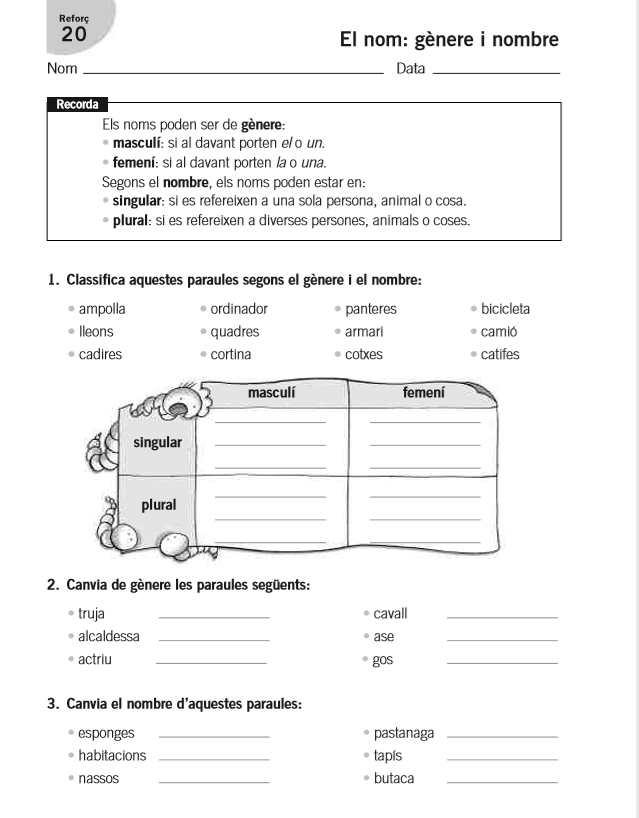 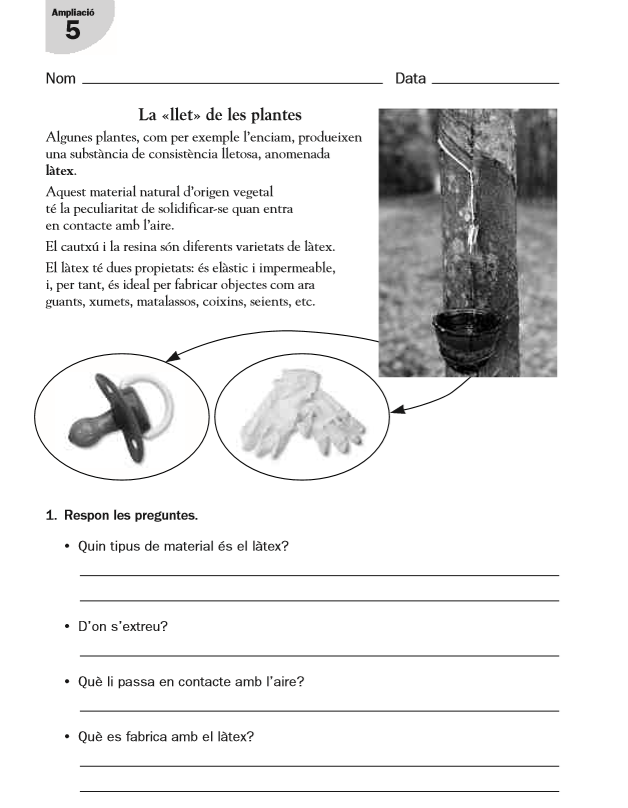 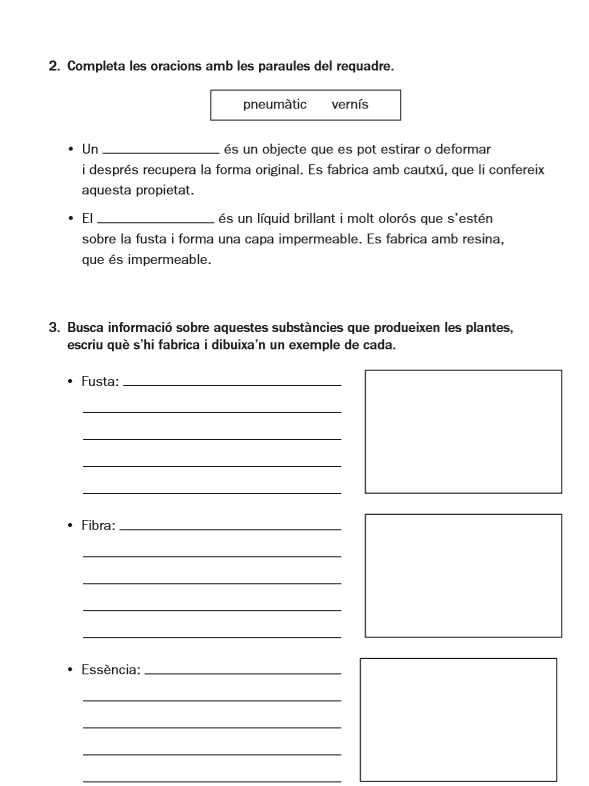 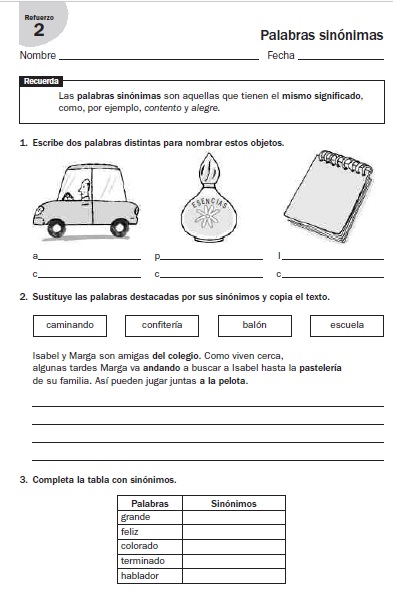 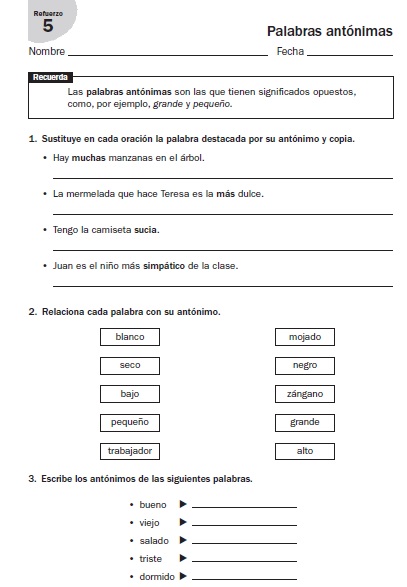 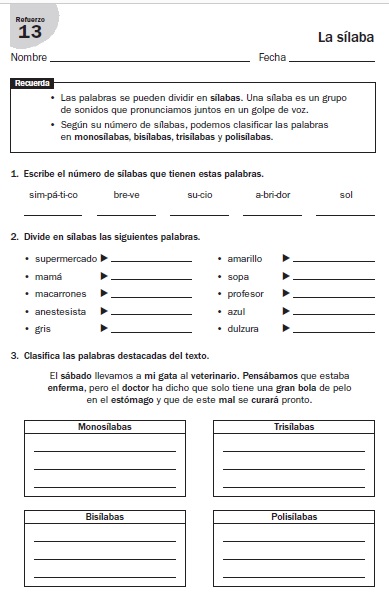 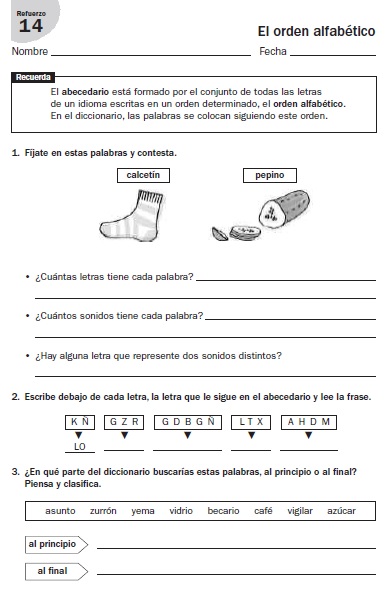 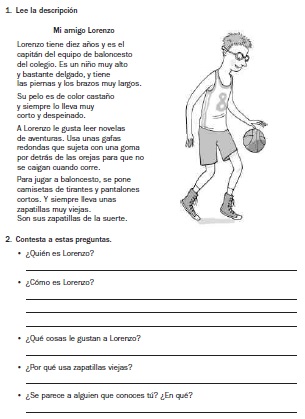 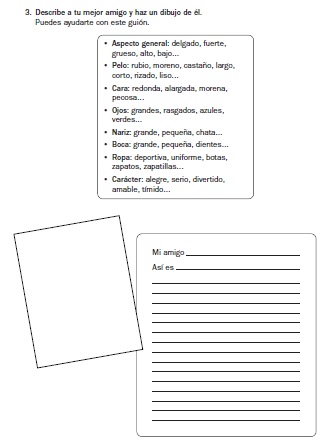 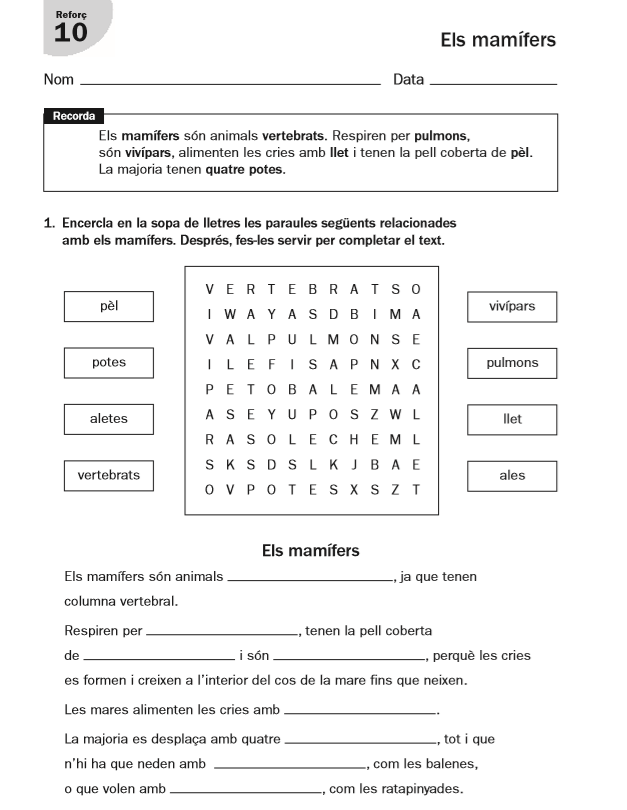 Fes un petit text sobre una mascota que tinguis o que t’agradaria tenir,  recorda il·lustra el text amb un bonic dibuix.